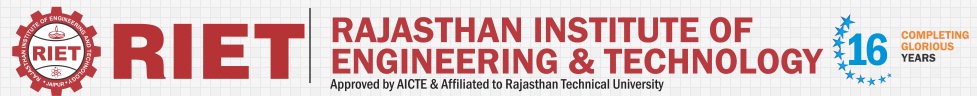 Updated Time Table of B.Tech V Semester I Mid Term Exam, 2018I Mid Term Exam – 2018 (10 - 12 September 2018)                                 B. Tech V Semester I Mid Term Exam - 2018         Date: 06/09/2018Exam Incharge						                                               PrincipalDayMONDAYMONDAYTUESDAYTUESDAYWEDNESDAYWEDNESDAYDate10/09/201810/09/201811/09/201811/09/201812/09/201812/09/2018TimeBranch 9:45am to 11:45am1:00pm to 3:00pm9:45am to 11:45am1:00pm to 3:00pm9:45am to 11:45am1:00pm to 3:00pmCIVILTOS-IEE-IGE-ISURVEY-IIBDSWMCSECADLDTEFDBMSOSADSAITCADSPTEFDBMSOSADSAECESSLICTEACMW-IBMIEEPEVLSICSDBMST & DEPMPCAEEEPEVLSICSDBMST & DEPACMEM & MHTQARSOCIOLOGYDOMAE